Publicado en Madrid el 22/11/2017 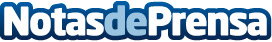 Realizar un curso de mecanografía para mejorar el futuro laboral de los niñosDesde el curso 2016-2017, Finlandia enseña en las escuelas la asignatura de mecanografía. En España, centros educativos como GES Formación imparten esta materiaDatos de contacto:GES FormaciónNota de prensa publicada en: https://www.notasdeprensa.es/realizar-un-curso-de-mecanografia-para-mejorar Categorias: Cursos http://www.notasdeprensa.es